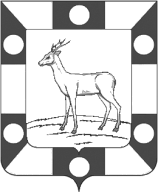 АДМИНИСТРАЦИЯгородского ПОСЕЛЕНИЯ Петра дубрава МУНИЦИПАЛЬНОГО РАЙОНА Волжский САМАРСКОЙ ОБЛАСТИПОСТАНОВЛЕНИЕот 05.03.2019г. № 59О предоставлении разрешения на условно разрешенный и вспомогательный виды использования земельных участков с кадастровыми номерами: 63:17:0302012:697; 63:17:0302012:396; 63:17:0000000:4689; участка №1153 по ул.Вольская.Рассмотрев заключение комиссии по подготовке ПЗЗ,   в соответствии со ст. 39 Градостроительного кодекса Российской Федерации, Федеральным законом от 06.10.2003 № 131-ФЗ «Об общих принципах организации местного самоуправления в Российской Федерации», руководствуясь Уставом городского поселения Петра Дубрава муниципального района Волжский Самарской области, Правилами землепользования и застройки городского поселения Петра Дубрава муниципального района Волжский Самарской области, утвержденными решением Собрания представителей городского поселения Петра Дубрава муниципального района Волжский Самарской области от 24.12.2013 № 122, ПОСТАНОВЛЯЮ:Предоставить разрешения на условно разрешенный вид использования земельного участка «личное подсобное хозяйство»  в отношении земельных участков:- с кадастровым номером: 63:17:0302012:697 по адресу: Самарская область, Волжский район, п.г.т. Петра Дубрава, СДТ «Дубрава» участок №734.- с кадастровым номером 63:17:0302012:396 по адресу: Самарская область, Волжский район, п.г.т. Петра Дубрава, СДТ «Дубрава» участок №733.- с кадастровым номером 63:17:0000000:4689 по адресу: Самарская область, Волжский район, п.г.т. Петра Дубрава, СДТ «Дубрава» участок №555.2. Предоставить разрешение на вспомогательный вид использования земельного участка «гаражи и открытые стоянки легкового автотранспорта» в отношении земельного участка № 1153 по ул.Вольской в п.г.т.Петра Дубрава.3.Опубликовать настоящее постановление в печатном средстве информации  г.п. Петра Дубрава  «Голос Дубравы».4.Настоящее постановление вступает в силу с момента его принятия.Главагородского поселения                                                       В.А.КрашенинниковБибаев 2262888 